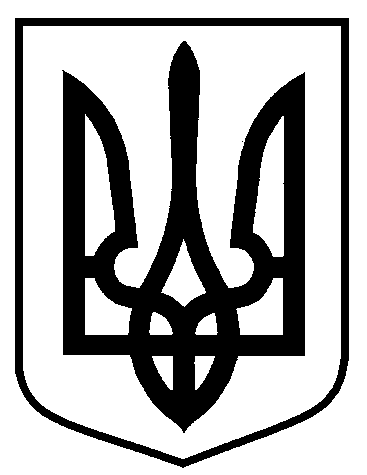 Сумська міська радаВиконавчий комітетРІШЕННЯ від                       №На підставі поданої заяви та документів стосовно присвоєння поштової адреси, відповідно до рішення Сумської міської ради від 24.09.2014 № 3554-МР «Про затвердження Порядку присвоєння та зміни поштових адрес об’єктам нерухомого майна в місті Суми», керуючись частиною першою статті 52 Закону України «Про місцеве самоврядування в Україні», виконавчий комітет Сумської міської ради ВИРІШИВ:Присвоїти поштову адресу об’єкту нерухомого майна в місті Суми згідно з додатком 1.Присвоїти поштову адресу земельній ділянці, що знаходиться у користуванні заявника згідно з додатком 2.Власнику об’єкту нерухомого майна виготовити та встановити  на будинку покажчик з назвою вулиці і номером будинку встановленого зразка, погодженого  управлінням архітектури та містобудування  Сумської міської ради.Пункт 24 додатку 2 рішення виконавчого комітету Сумської міської ради від 20.06.2017 № 326 «Про присвоєння та зміну поштових адрес об’єктам нерухомого майна в місті Суми» вважати таким, що втратив чинність.Організацію виконання цього рішення покласти на першого заступника міського голови Войтенка В.В.     Міський голова                                                                                О.М. Лисенко    Кривцов   70-01-03    Розіслати: Кривцову А.В., заявнику Про присвоєння  поштової адреси об’єкту  нерухомого майна, що розташований по  вул. Троїцька, 6, у місті Суми